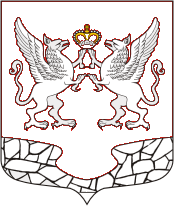 СОВЕТ ДЕПУТАТОВ МУНИЦИПАЛЬНОГО ОБРАЗОВАНИЯЕЛИЗАВЕТИНСКОЕ СЕЛЬСКОЕ ПОСЕЛЕНИЕГАТЧИНСКОГО МУНИЦИПАЛЬНОГО РАЙОНАЛЕНИНГРАДСКОЙ ОБЛАСТИР Е Ш Е Н И Е     29 июня 2023 года                                                                                      № 222                                                                           О выражении согласия населения и поддержании инициативы преобразования муниципальных образований – городских, сельских поселений, входящих в состав муниципального образования Гатчинский муниципальный район путем их объединения и наделения вновь образованного муниципального образования статусом Гатчинского муниципального округа           Во исполнение  решения Совета депутатов муниципального образования Елизаветинское сельское поселение Гатчинского муниципального района Ленинградской области от 30.05.2023 № 220 
«О рассмотрении инициативы Совета депутатов Гатчинского муниципального района о преобразовании муниципальных образований – городских, сельских поселений, входящих в состав муниципального образования Гатчинский муниципальный район путем их объединения и наделения вновь образованного муниципального образования статусом Гатчинского муниципального округа и назначении публичных слушаний», 
с учетом итогов  публичных слушаний, проведенных 13.06.2023, руководствуясь частью 3.1-1 статьи 13 Федерального закона от 06.10.2003 
№ 131-ФЗ «Об общих принципах организации местного самоуправления 
в Российской Федерации», Уставом муниципального образования Елизаветинское сельское поселение Гатчинского муниципального района Ленинградской области, совет депутатов Елизаветинского сельского поселенияР Е Ш И Л:1. Выразить согласие  населения муниципального образования Елизаветинского сельского поселения Гатчинского муниципального района Ленинградской области на преобразование муниципального образования   Елизаветинское сельское поселение Гатчинского муниципального района Ленинградской области путем  объединения  муниципальных образований: Город Гатчина (Гатчинское городское  поселение), Город  Коммунар (Коммунарское городское поселение), Вырицкое городское поселение, Дружногорское городское поселение, Сиверское городское поселение, Таицкое городское поселение, Большеколпанское сельское поселение, Веревское сельское поселение, Войсковицкое сельское поселение, Елизаветинское сельское поселение, Кобринское сельское поселение, Новосветское сельское поселение, Пудомягское сельское поселение, Пудостьское сельское поселение, Рождественское сельское поселение, Сусанинское сельское поселение, Сяськелевское сельское поселение в единое муниципальное образование и наделения вновь образованного муниципального образования статусом Гатчинского муниципального округа. 2. Поддержать инициативу Совета депутатов Гатчинского муниципального района, выраженную решением от 19.05.2023 № 307 
«О выдвижении инициативы преобразования муниципальных образований – городских, сельских поселений, входящих в состав муниципального образования Гатчинский муниципальный район путем их объединения и наделения вновь образованного муниципального образования статусом муниципального округа».3. Направить   настоящее решение в Совет депутатов Гатчинского муниципального района.4. Настоящее решение вступает в силу со дня принятия и подлежит официальному обнародованию, а также размещению на официальном сайте Елизаветинское сельское поселение. Публикация настоящего решения является оповещением жителей муниципального образования Елизаветинское сельское поселение.Глава муниципального образованияЕлизаветинское сельское поселение                               	      Е.В. Самойлов